                                    Клиника косметологии «Beautyline»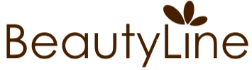 ООО «Элос Медикал»344019, г. Ростов-на-Дону, ул. Верхненольная, д. 10тел. (928)1905080         beautyline2010@mail.ru        www.beautyline-rostov.ruОГРН 1106195004112,  ИНН 6163102377,  КПП 616701001Лицензия на мед. деятельность № Л041-01050-61/00296542 от 24.12.2014«УТВЕРЖДАЮ»директорООО «Элос Медикал»_____________ Ищенко И.С..01.09.2023ИНФОРМАЦИЯ О МЕДИЦИНСКОЙ ОРГАНИЗАЦИИИНФОРМАЦИЯ ОБ ОСУЩЕСТВЛЯЕМОЙ МЕДИЦИНСКОЙ ДЕЯТЕЛЬНОСТИ МЕДИЦИНСКОЙ ОРГАНИЗАЦИИ1. Информация о наличии лицензии на осуществление медицинской деятельностиООО «Элос Медикал» имеет лицензию на медицинскую деятельность № Л041-01050-61/00296542 от 24.12.20142. Информация о видах медицинской помощиВ ООО «Элос Медикал» оказываются следующие виды медицинской помощи: Первичная доврачебная медико-санитарная помощь в амбулаторных условиях по сестринскому делу в косметологии, физиотерапии.Первичная специализированная медико-санитарная помощь в амбулаторных условиях по косметологии.3. Информация о правилах записи на первичный прием/консультацию/обследованиеПредоставление услуг происходит в порядке предварительной записи пациента на приём.Предварительная запись пациента на приём осуществляется через регистратуру медицинской организации посредством телефонной или иной связи. Телефон регистратуры: (928) 190-50-80В особых случаях, включая необходимость получения экстренной неотложной помощи, услуги предоставляются пациенту без предварительной записи и/или вне установленной очереди.4. Информация о правилах предоставления платных медицинских услугДанная информация размещается в Договоре на предоставление платных медицинских услуг, который размещается на информационном стенде.5. Информация о перечне оказываемых платных медицинских услуг, о ценах (тарифах) на медицинские услугиДанная информация размещается в документе «Прейскурант на предоставление услуг», который размещается на информационном стенде.Полное наименованиеОбщество с ограниченной ответственностью «Элос Медикал»Место нахождения:Юридический адрес344019, г. Ростов-на-Дону, ул. Верхненольная, д.10 Место нахождения:Фактический адрес344019, г. Ростов-на-Дону, ул. Верхненольная, д.10Почтовый адрес344019, г. Ростов-на-Дону, ул. Верхненольная, д.10Дата государственной регистрации02.09.2013Режим и график работыЕжедневно 09:00 – 21:00Контактные телефоны, номера телефонов справочных служб, адреса электронной почты+7 (928) 190-50-80beautyline2010@mail.ru